CURRICULUM VITAE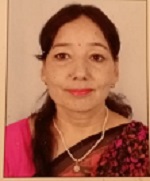 MRS. NEERA PAHAWAAssistant Professor (Dept. of Sociology)Methodist Girls P.G. College, Roorkee,Date of Birth: 13/06/1973Address: Street No – 01, H.No.-18, Ramnagar, Roorkee, Dist. Haridwar, Pin. 247667, Uttrakhand.Email id:neerapahwa411@gmail.com Contact No. +918272882895                   .                                                                                OBJECTIVELecturer and researcher dedicated and disciplined person with more than 18thyears’ experience of result oriented teaching skill Undergraduate levels in Sociology. My objective is to share my knowledge for the improvement of students and growth of the organization.EDUCATIONAL QUALIFICATIONHigh School Passed from U.P. Board with 2nd Division 1989.Intermediate passed from U.P. Board with 2nd Division 1991.Graduation passed from H.N.B. Garhwal University, Srinagar in 1994with 2nd Division.Post-Graduation passed from H.N.B. Garhwal University, Srinagar in 1994with 1st Division.M.Phil. Singhania University in 2010 -11 with 1st Division. WORK EXPERIENCEWORK SHOP AND CONFERENCESParticipated and gave paper presentation on topic “Woman Empowerment” in a National Seminar on “VISION INDIA: EMPOWERING YOUTH” held on 18-19, March- 2016, at Methodist Girls P.G. College, Roorkee.Participated in one-day Workshop on “PROGRAM OFFICER ON NETIONAL SERVICE SCHEME” held on 19th NOV.2016 at DAV MONTESORRY SCHOOL, laxer road Haridwar.Participated and gave paper presentation on “Baudh Dharm Me Varn Vyawstha ’in National Seminar on “BUDDHISM THROUGH AGES: SOUTH EAST ASIA EXPERIENCES”,on 21-22 Sep. 2019, jointly organized by Maulana Abul Kalam Azad Institute of Asian Studies, Kolkata and STD P.G. College Kadipur, Sultanpur U.P.Participated in one-day Workshop on “REFINE YOUR DATA ANALYSIS SKILLS: AN APPLICATION OF SPSS” held on 31st May 2021.AtCOAR college group of institutions.ACHIEVEMENTSHonoured with the title of “Best NSS Program Officer” for working in the different social service at the district level in Haridwar, Uttarakhand.YearDurationUniversity/InstitutePosition2004-202218th Years Teaching ExperienceMethodist Girls P.G. College, Roorkee, UttrakhandAssistant Prof.essor In Dept. of  Sociology1997-199801 YearTeaching ExperienceH.N.B. Garhwal University, Srinagar,UttrakhandLecturer in Sociology Dept.2015-201803 Years administrative’ ExperienceMethodist Girls P.G. College, Roorkee, UttrakhandN.S.S. Program Officer 